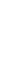 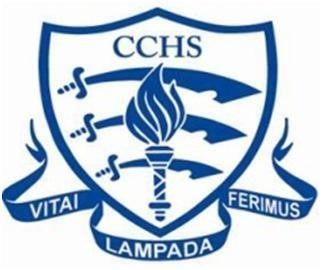 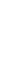 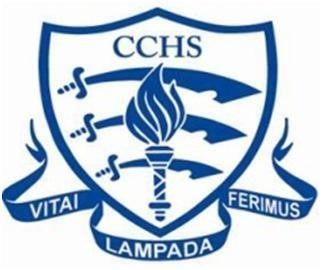 Chelmsford County High School for Girls          Year 13 A Level Results – Summer 2023             A*- B – 85.23%Some of the above figures may increase following remarks.